ЛЕТНИЕ КАНИКУЛЫ В САЙРЕНСЕСТЕРЕ, ВЕЛИКОБРИТАНИ (Группа с сопровождением)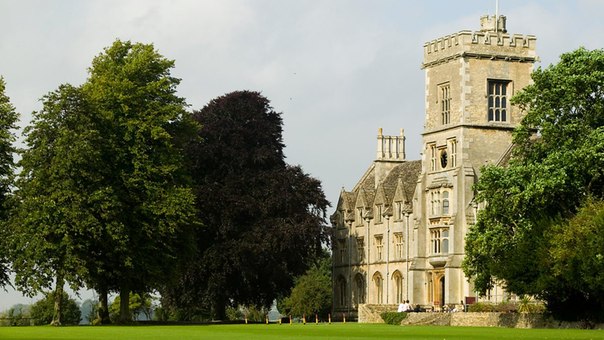 Название учебного центра: Royal Agricultural University, СайренсестерДаты начала программы:  3 и 17 июля  2017 Возраст: 8-17 лет.Город: Сайренсестер (недалеко от Оксфорда)Расположение: Колледж находится всего в 15 минутах ходьбы от города Сайренсестер, в 1 часе 40 минутах езды от аэропорта Хитроу и 2 часах и 30 минут от аэропорта Гатвик. Очень красивый большой кампус на 300 студентов, хороший национальный состав (итальянцы, русские, японцы, турки). Оснащение школы:  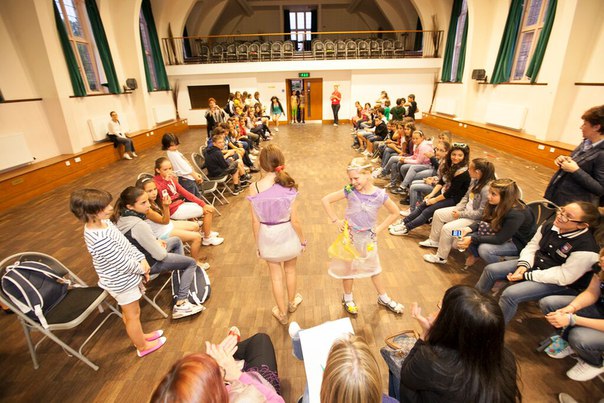 Просторные классные комнатыРезиденция Футбольные поляТеннисные кортыКафеМагазин Wi-Fi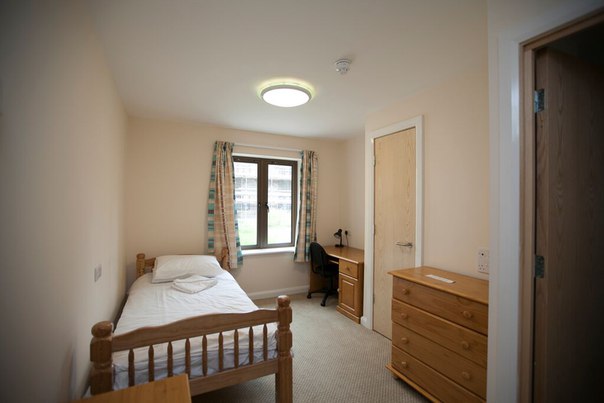 Проживание: в резиденции на территории школы, одноместные и двухместные комнаты, удобства на этаже. Комнаты с удобствами предоставляется за дополнительную плату.Программа обучения: 15 часов английского языка в неделю, занятия в международных группах.Насыщенная программа дневных и вечерних развлекательных мероприятий.Примерная программа мероприятий:Стоимость программы (2 недели):  113500 рублей Одноместные комнаты с удобствами – доплата за 2 недели – 7000 рублейВ стоимость включено: программа обучения, учебные материалы и сертификат об окончании курса, проживание и питание,  медицинская страховка, регистрационный  сбор  школы, экскурсионная программа, встреча и проводы в аэропорт. Дополнительно оплачивается: авиабилет – от 22000 рублей, консульский сбор –  от 7500 рублей01.07ПРИБЫТИЕ и РЕГИСТРАЦИЯПРИБЫТИЕ и РЕГИСТРАЦИЯОбзорный тур по кампусу/футбол/волейбол/Chill Club02.07Тест и урокиОриентирование по СайренсестеруДискотека/Теннис/Бадминтон03.07Экскурсия на весь день в Оксфорд, пешая прогулка по городу с посещением Christ Church CollegeЭкскурсия на весь день в Оксфорд, пешая прогулка по городу с посещением Christ Church CollegeSpeed Mates/турнир по баскетболу/ Spooky night walk04.07Уроки Олимпийские игры на кампусеВышибалы/Драматический кружок/ the Chat room05.07УрокиКружок фотографии/легкая атлетикаМозговой штурм/волейбол/нетбол06.07Уроки«Облава»Кружок по ювелирному делу/гандбол/ the Chat room07.07ФутболУрокиТеннис/бадминтон/Chill Club08.07Танцевальный кружокУрокиТурнир по волейболу09.07Экскурсия на полный день в Бат, пешая прогулка по городу с посещением Bath AbbeyЭкскурсия на полный день в Бат, пешая прогулка по городу с посещением Bath AbbeyДискотека/турнир по регби 10.07Дополнительная экскурсия (платная)Дополнительная экскурсия (платная)Х фактор/ Chill Club11.07Посещение музея CoriniumУрокиТурнир по футболу/ the Chat room12.07Кружок изоУрокиПрощальный вечер/ Chill Club13.07Экскурсия на весь день в Лондон, пешая прогулка по центру ЛондонаЭкскурсия на весь день в Лондон, пешая прогулка по центру ЛондонаРазмещение в Лондоне14.07Экскурсия на весь день в Лондон, круиз по ТемзеЭкскурсия на весь день в Лондон, круиз по ТемзеРазмещение в Лондоне15.07ОТЪЕЗДОТЪЕЗДОТЪЕЗД